



  Kayıtlı Sermaye İşlemlerine İlişkin Yönetim Kurulu Kararı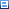 

Yukarıdaki açıklamalarımızın, Sermaye Piyasası Kurulu'nun Seri: VIII, No:54 sayılı Tebliğinde yer alan esaslara uygun olduğunu, bu konuda/konularda tarafımıza ulaşan bilgileri tam olarak yansıttığını; bilgilerin defter, kayıt ve belgelerimize uygun olduğunu, konuyla ilgili bilgileri tam ve doğru olarak elde etmek için gerekli tüm çabaları gösterdiğimizi ve yapılan bu açıklamalardan sorumlu olduğumuzu beyan ederiz.NİĞBAŞ NİĞDE BETON SANAYİ VE TİCARET A.Ş. / NIBAS, 2015 [] 18.12.2015 14:41:40Adresİlhanlı Mahallesi. Sabancı Bulvarı. No:27 Merkez /NİĞDETelefon216 - 5370000Faks216 - 5370370Yatırımcı/Pay Sahipleri İle İlişkiler Birimi Telefon216 - 5370000Yatırımcı/Pay Sahipleri İle İlişkiler Birimi Faks216 - 5370370Yapılan Açıklama Güncelleme mi?HayırYapılan Açıklama Ertelenmiş Bir Açıklama mı?HayırÖzet BilgiKayıtlı Sermaye Tavanının Geçerlilik Tarihinin GüncellenmesiYönetim Kurulu Karar Tarihi18.12.2015İlgili İşlemKST Geçerlilik Tarihi GüncellemesiMevcut Kayıtlı Sermaye Tavanı (TL)100.000.000,00Talep Edilen Kayıtlı Sermaye Tavanı Geçerlilik Tarihi31.12.2020Tadil Edilecek Ana Sözleşme Madde NoSermaye Madde-6